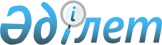 О внесении изменений в решение маслихата Отрарского района от 30 декабря 2021 года № 12/67-VІІ "О бюджетах сельских округов на 2022-2024 годы"
					
			С истёкшим сроком
			
			
		
					Решение Отрарского районного маслихата Туркестанской области от 4 октября 2022 года № 20/115-VII. Прекращено действие в связи с истечением срока
      маслихат Отрарского района РЕШИЛ:
      1. Внести в решение маслихата Отрарского района "О бюджетах сельских округов на 2022-2024 годы" от 30 декабря 2021 года № 12/67-VII следующие изменения:
      пункт 1 изложить в новой редакции:
      1. Утвердить бюджет Караконырского сельского округа на 2022-2024 годы согласно приложениям 1, 2 и 3 соответственно, в том числе на 2022 год в следующих объемах:
      1) доходы – 52 752тысяч тенге:
      налоговые поступления –4 441 тысяч тенге;
      неналоговые поступления – 662 тысяч тенге;
      поступления от продажи основного капитала – 0;
      поступления трансфертов – 47649 тысяч тенге;
      2) затраты – 53375 тысяч тенге;
      3) чистое бюджетное кредитование – 0:
      бюджетные кредиты – 0;
      погашение бюджетных кредитов – 0;
      4) сальдо по операциям с финансовыми активами – 0:
      приобретение финансовых активов – 0;
      поступление от продажи финансовых активов государства – 0;
      5) дефицит (профицит) бюджета – 0;
      6) финансирование дефицита (использование профицита) бюджета - 0;
      поступление займов – 0;
      погашение займов – 0;
      используемые остатки бюджетных средств – 623 тысяч тенге.
      пункт 2 изложить в новой редакции:
      2. Утвердить бюджет Аккумского сельского округа на 2022-2024 годы согласно приложениям 4, 5 и 6 соответственно, в том числе на 2022 год в следующих объемах:
      1) доходы – 45164 тысяч тенге:
      налоговые поступления – 3 857 тысяч тенге;
      неналоговые поступления – 12 тысяч тенге;
      поступления от продажи основного капитала – 0;
      поступления трансфертов – 41295 тысяч тенге;
      2) затраты – 45685 тысяч тенге;
      3) чистое бюджетное кредитование – 0:
      бюджетные кредиты – 0;
      погашение бюджетных кредитов – 0;
      4) сальдо по операциям с финансовыми активами – 0:
      приобретение финансовых активов – 0;
      поступление от продажи финансовых активов государства – 0;
      5) дефицит (профицит) бюджета – 0;
      6) финансирование дефицита (использование профицита) бюджета - 0;
      поступление займов – 0;
      погашение займов – 0;
      используемые остатки бюджетных средств – 521 тысяч тенге.
      пункт 3 изложить в новой редакции:
      3. Утвердить бюджет Коксарайского сельского округа на 2022-2024 годы согласно приложениям 7, 8 и 9 соответственно, в том числе на 2022 год в следующих объемах:
      1) доходы – 67755 тысяч тенге:
      налоговые поступления – 9 352тысяч тенге;
      неналоговые поступления – 14 тысяч тенге;
      поступления от продажи основного капитала – 176 тысяч тенге;
      поступления трансфертов – 58213 тысяч тенге;
      2) затраты – 68933 тысяч тенге;
      3) чистое бюджетное кредитование – 0:
      бюджетные кредиты – 0;
      погашение бюджетных кредитов – 0;
      4) сальдо по операциям с финансовыми активами – 0:
      приобретение финансовых активов – 0;
      поступления от продажи финансовых активов государства – 0;
      5) дефицит (профицит) бюджета – 0;
      6) финансирование дефицита (использование профицита) бюджета - 0;
      поступление займов – 0;
      погашение займов – 0;
      используемые остатки бюджетных средств – 1178 тысяч тенге.
      пункт 4 изложить в новой редакции:
      4. Утвердить бюджет Балтакольского сельского округа на 2022-2024 годы согласно приложениям 10, 11 и 12 соответственно, в том числе на 2022 год в следующих объемах:
      1) доходы – 58166 тысяч тенге:
      налоговые поступления – 8 239 тысяч тенге;
      неналоговые поступления – 12 тысяч тенге;
      поступления от продажи основного капитала – 0;
      поступления трансфертов – 49 915 тысяч тенге;
      2) затраты – 58744 тысяч тенге;
      3) чистое бюджетное кредитование – 0:
      бюджетные кредиты – 0;
      погашение бюджетных кредитов – 0;
      4) сальдо по операциям с финансовыми активами – 0:
      приобретение финансовых активов – 0;
      поступление от продажи финансовых активов государства – 0;
      5) дефицит (профицит) бюджета – 0;
      6) финансирование дефицита (использование профицита) бюджета - 0;
      поступление займов – 0;
      погашение займов – 0;
      используемые остатки бюджетных средств – 578 тысяч тенге.
      пункт 5 изложить в новой редакции:
      5. Утвердить бюджет Талаптинского сельского округа на 2022-2024 годы согласно приложениям 13, 14 и 15 соответственно, в том числе на 2022 год в следующих объемах:
      1) доходы – 66702 тысяч тенге:
      налоговые поступления – 7417 тысяч тенге;
      неналоговые поступления – 126 тысяч тенге;
      поступления от продажи основного капитала – 347 тысяч тенге;
      поступления трансфертов –58 812 тысяч тенге;
      2) затраты – 68343 тысяч тенге;
      3) чистое бюджетное кредитование – 0:
      бюджетные кредиты – 0;
      погашение бюджетных кредитов – 0;
      4) сальдо по операциям с финансовыми активами – 0:
      приобретение финансовых активов – 0;
      поступление от продажи финансовых активов государства – 0;
      5) дефицит (профицит) бюджета – 0;
      6) финансирование дефицита (использование профицита) бюджета - 0;
      поступление займов – 0;
      погашение займов – 0;
      используемые остатки бюджетных средств – 1641 тысяч тенге.
      пункт 6 изложить в новой редакции:
      6. Утвердить бюджет Шиликского сельского округа на 2022-2024 годы согласно приложениям 16, 17 и 18 соответственно, в том числе на 2022 год в следующих объемах:
      1) доходы – 70281 тысяч тенге:
      налоговые поступления – 9 978 тысяч тенге;
      неналоговые поступления – 12 тысяч тенге;
      поступления от продажи основного капитала – 184 тысяч тенге;
      поступления трансфертов – 60 107тысяч тенге;
      2) затраты – 71048 тысяч тенге;
      3) чистое бюджетное кредитование – 0:
      бюджетные кредиты – 0;
      погашение бюджетных кредитов – 0;
      4) сальдо по операциям с финансовыми активами – 0:
      приобретение финансовых активов – 0;
      поступление от продажи финансовых активов государства – 0;
      5) дефицит (профицит) бюджета – 0;
      6) финансирование дефицита (использование профицита) бюджета - 0;
      поступление займов – 0;
      погашение займов – 0;
      используемые остатки бюджетных средств – 767 тысяч тенге.
      пункт 7 изложить в новой редакции:
      7. Утвердить бюджет Шаульдерского сельского округа на 2022-2024 годы согласно приложениям 19, 20 и 21 соответственно, в том числе на 2022 год в следующих объемах:
      1) доходы – 93 685 тысяч тенге:
      налоговые поступления –21 511 тысяч тенге;
      неналоговые поступления – 17 тысяч тенге;
      поступления от продажи основного капитала – 1 889 тысяч тенге;
      поступления трансфертов – 70 268 тысяч тенге;
      2) затраты – 95 237 тысяч тенге;
      3) чистое бюджетное кредитование – 0:
      бюджетные кредиты – 0;
      погашение бюджетных кредитов – 0;
      4) сальдо по операциям с финансовыми активами – 0:
      приобретение финансовых активов – 0;
      поступление от продажи финансовых активов государства – 0;
      5) дефицит (профицит) бюджета – 0;
      6) финансирование дефицита (использование профицита) бюджета - 0;
      поступление займов – 0;
      погашение займов – 0;
      используемые остатки бюджетных средств – 1552 тысяч тенге.
      пункт 8 изложить в новой редакции:
      8. Утвердить бюджет Тимурского сельского округа на 2022-2024 годы согласно приложениям 22, 23 и 24 соответственно, в том числе на 2022 год в следующих объемах:
      1) доходы – 62461 тысяч тенге:
      налоговые поступления – 9 925 тысяч тенге;
      неналоговые поступления – 12 тысяч тенге;
      поступления от продажи основного капитала – 234 тысяч тенге;
      поступления трансфертов –52 290 тысяч тенге;
      2) затраты – 63647 тысяч тенге;
      3) чистое бюджетное кредитование – 0:
      бюджетные кредиты – 0;
      погашение бюджетных кредитов – 0;
      4) сальдо по операциям с финансовыми активами – 0:
      приобретение финансовых активов – 0;
      поступление от продажи финансовых активов государства – 0;
      5) дефицит (профицит) бюджета – 0;
      6) финансирование дефицита (использование профицита) бюджета - 0;
      поступление займов – 0;
      погашение займов – 0;
      используемые остатки бюджетных средств – 1186 тысяч тенге.
      пункт 9 изложить в новой редакции:
      9. Утвердить бюджет Маякумского сельского округа на 2022-2024 годы согласно приложениям 25, 26 и 27 соответственно, в том числе на 2022 год в следующих объемах:
      1) доходы – 59 039 тысяч тенге:
      налоговые поступления – 9 672 тысяч тенге;
      неналоговые поступления – 182 тысяч тенге;
      поступления от продажи основного капитала – 0;
      поступления трансфертов – 49 185 тысяч тенге;
      2) затраты – 60 003 тысяч тенге;
      3) чистое бюджетное кредитование – 0:
      бюджетные кредиты – 0;
      погашение бюджетных кредитов – 0;
      4) сальдо по операциям с финансовыми активами – 0:
      приобретение финансовых активов – 0;
      поступление от продажи финансовых активов государства – 0;
      5) дефицит (профицит) бюджета – 0;
      6) финансирование дефицита (использование профицита) бюджета - 0;
      поступление займов – 0;
      погашение займов – 0;
      используемые остатки бюджетных средств – 964 тысяч тенге.
      пункт 10 изложить в новой редакции:
      10. Утвердить бюджет Отырарского сельского округа на 2022-2024 годы согласно приложениям 28, 29 и 30 соответственно, в том числе на 2022 год в следующих объемах:
      1) доходы – 62 902 тысяч тенге:
      налоговые поступления –10 355тысяч тенге;
      неналоговые поступления – 12 тысяч тенге;
      поступления от продажи основного капитала – 2 457 тысяч тенге;
      поступления трансфертов – 50 078 тысяч тенге;
      2) затраты – 64 635 тысяч тенге;
      3) чистое бюджетное кредитование – 0:
      бюджетные кредиты – 0;
      погашение бюджетных кредитов – 0;
      4) сальдо по операциям с финансовыми активами – 0:
      приобретение финансовых активов – 0;
      поступление от продажи финансовых активов государства – 0;
      5) дефицит (профицит) бюджета – 0;
      6) финансирование дефицита (использование профицита) бюджета - 0;
      поступление займов – 0;
      погашение займов – 0;
      используемые остатки бюджетных средств – 1733 тысяч тенге.
      пункт 11 изложить в новой редакции:
      11. Утвердить бюджет Актюбинского сельского округа на 2022-2024 годы согласно приложениям 31, 32 и 33 соответственно, в том числе на 2022 год в следующих объемах:
      1) доходы – 43 991 тысяч тенге:
      налоговые поступления – 4 049 тысяч тенге;
      неналоговые поступления – 12 тысяч тенге;
      поступления от продажи основного капитала – 2 тысяч тенге;
      поступления трансфертов – 39 928 тысяч тенге;
      2) затраты – 44 148 тысяч тенге;
      3) чистое бюджетное кредитование – 0:
      бюджетные кредиты – 0;
      погашение бюджетных кредитов – 0;
      4) сальдо по операциям с финансовыми активами – 0:
      приобретение финансовых активов – 0;
      поступление от продажи финансовых активов государства – 0;
      5) дефицит (профицит) бюджета – 0;
      6) финансирование дефицита (использование профицита) бюджета - 0;
      поступление займов – 0;
      погашение займов – 0;
      используемые остатки бюджетных средств – 157 тысяч тенге.
      пункт 12 изложить в новой редакции:
      12. Утвердить бюджет Когамского сельского округа на 2022-2024 годы согласно приложениям 34, 35 и 36 соответственно, в том числе на 2022 год в следующих объемах:
      1) доходы – 67 744тысяч тенге:
      налоговые поступления – 8 794 тысяч тенге;
      неналоговые поступления – 12 тысяч тенге;
      поступления от продажи основного капитала – 260тысяч тенге;
      поступления трансфертов – 58678 тысяч тенге;
      2) затраты – 69345 тысяч тенге;
      3) чистое бюджетное кредитование – 0:
      бюджетные кредиты – 0;
      погашение бюджетных кредитов – 0;
      4) сальдо по операциям с финансовыми активами – 0:
      приобретение финансовых активов – 0;
      поступление от продажи финансовых активов государства – 0;
      5) дефицит (профицит) бюджета – 0;
      6) финансирование дефицита (использование профицита) бюджета - 0;
      поступление займов – 0;
      погашение займов – 0;
      используемые остатки бюджетных средств – 1601 тысяч тенге.
      пункт 13 изложить в новой редакции:
      13. Утвердить бюджет Каргалинского сельского округа на 2022-2024 годы согласно приложениям 37, 38 и 39 соответственно, в том числе на 2022 год в следующих объемах:
      1) доходы – 45 570 тысяч тенге:
      налоговые поступления –4 504 тысяч тенге;
      неналоговые поступления – 12 тысяч тенге;
      поступления от продажи основного капитала – 15 тысяч тенге;
      поступления трансфертов – 41 039 тысяч тенге;
      2) затраты – 46064 тысяч тенге;
      3) чистое бюджетное кредитование – 0:
      бюджетные кредиты – 0;
      погашение бюджетных кредитов – 0;
      4) сальдо по операциям с финансовыми активами – 0:
      приобретение финансовых активов – 0;
      поступление от продажи финансовых активов государства – 0;
      5) дефицит (профицит) бюджета – 0;
      6) финансирование дефицита (использование профицита) бюджета - 0;
      поступление займов – 0;
      погашение займов – 0;
      используемые остатки бюджетных средств – 494 тысяч тенге.
      Приложения 1, 4, 7, 10, 13, 16, 19, 22, 25, 28, 31, 34, 37 к указанному решению изложить в новой редакции согласно приложениям 1, 2, 3, 4, 5, 6, 7, 8, 9, 10, 11, 12, 13 к настоящему решению.
      2. Настоящее решение вводится в действие с 1 января 2022 года. Бюджет Караконырского сельского округа на 2022 год Бюджет Аккумского сельского округа на 2022 год Бюджет Коксарайского сельского округа на 2022 год Бюджет Балтакольского сельского округа на 2022 год Бюджет Талаптинского сельского округа на 2022 год Бюджет Шиликского сельского округа на 2022 год Бюджет Шаульдерского сельского округа на 2022 год Бюджет Тимурского сельского округа на 2022 год Бюджет Маякумского сельского округа на 2022 год Бюджет Отырарского сельского округа на 2022 год Бюджет Актюбинского сельского округа на 2022 год Бюджет Когамского сельского округа на 2022 год Бюджет Каргалинского сельского округа на 2022 год
					© 2012. РГП на ПХВ «Институт законодательства и правовой информации Республики Казахстан» Министерства юстиции Республики Казахстан
				
      Секретарь маслихата Отрарского района 

М. Манапов
Приложение 1 к решению
маслихата Отрарского района
от 4 октября 2022 года
№ 20/115-VIIПриложение 1 к решению
маслихата Отрарского района
от 30 декабря 2021 года
№ 12/67-VII
Категория
Класс
Подкласс
Подкласс
Наименование
Сумма, тысяч тенге
1
1
1
2
3
1. Доходы
52752
1
Налоговые поступления
4441
04
Hалоги на собственность
4301
1
Hалоги на имущество
264
3
Земельный налог
16
4
Hалог на транспортные средства
4021
05
Внутренние налоги на товары, работы и услуги
140
3
Плата за пользование земельными участками
140
2
Неналоговые поступления
662
01
Доходы от государственной собственности
650
5
Доходы от аренды имущества, находящегося в государственной собственности 
650
06
Прочие неналоговые поступления
12
1
Прочие неналоговые поступления
12
3
Поступления от продажи основного капитала
0
4
Поступления трансфертов 
47649
02
Трансферты из вышестоящих органов государственного управления
47649
3
Трансферты из районного (города областного значения) бюджета
47649
Функциональная группа
Функциональная группа
Функциональная группа
Функциональная группа
Наименование
Сумма, тысяч тенге
Функциональная подпрограмма
Функциональная подпрограмма
Функциональная подпрограмма
Функциональная подпрограмма
Сумма, тысяч тенге
Администратор бюджетных программ
Администратор бюджетных программ
Администратор бюджетных программ
Сумма, тысяч тенге
Программа
Программа
Сумма, тысяч тенге
2. Затраты
53375
01
Государственные услуги общего характера
50 325
1
Представительные, исполнительные и другие органы, выполняющие общие функции государственного управления
50 325
124
Аппарат акима города районного значения, села, поселка, сельского округа
50 325
001
Услуги по обеспечению деятельности акима города районного значения, села, поселка, сельского округа
50 325
07
Жилищно-коммунальное хозяйство
3 050
3
Благоустройство населенных пунктов
3 050
124
Аппарат акима города районного значения, села, поселка, сельского округа
3 050
008
Освещение улиц населенных пунктов
2000
009
Обеспечение санитарии населенных пунктов
500
011
Благоустройство и озеленение населенных пунктов
550
3. Чистое бюджетное кредитование
0
Бюджетные кредиты
0
Погашение бюджетных кредитов
0
4. Сальдо по операциям с финансовыми активами
0
Приобретение финансовых активов
0
Поступление от продажи финансовых активов государства
0
5. Дефицит (профицит) бюджета
-623
6. Финансирование дефицита (использование профицита) бюджета
623
Поступление займов
0
Погашение займов
0
8
Используемые остатки бюджетных средств
623
01
Остатки бюджетных средств
623
1
Свободные остатки бюджетных средств
623Приложение 2 к решению
маслихата Отрарского района
от 4 октября 2022 года
№ 20/115-VIIПриложение 4 к решению
маслихата Отрарского района
от 30 декабря 2021 года
№ 12/67-VII
Категория
Класс
Подкласс
Подкласс
Наименование
Сумма, тысяч тенге
1
1
1
2
3
1. Доходы
45164
1
Налоговые поступления
3857
04
Hалоги на собственность
3803
1
Hалоги на имущество
198
3
Земельный налог
5
4
Hалог на транспортные средства
3600
05
Внутренние налоги на товары, работы и услуги
54
3
Плата за пользование земельными участками
54
2
Неналоговые поступления
12
06
Прочие неналоговые поступления
12
1
Прочие неналоговые поступления
12
3
Поступления от продажи основного капитала
0
4
Поступления трансфертов 
41295
02
Трансферты из вышестоящих органов государственного управления
41295
3
Трансферты из районного (города областного значения) бюджета
41295
Функциональная группа
Функциональная группа
Функциональная группа
Функциональная группа
Наименование
Сумма, тысяч тенге
Функциональная подпрограмма
Функциональная подпрограмма
Функциональная подпрограмма
Функциональная подпрограмма
Сумма, тысяч тенге
Администратор бюджетных программ
Администратор бюджетных программ
Администратор бюджетных программ
Сумма, тысяч тенге
Программа
Программа
Сумма, тысяч тенге
2. Затраты
45685
01
Государственные услуги общего характера
42679
1
Представительные, исполнительные и другие органы, выполняющие общие функции государственного управления
42679
124
Аппарат акима города районного значения, села, поселка, сельского округа
42679
001
Услуги по обеспечению деятельности акима города районного значения, села, поселка, сельского округа
42679
07
Жилищно-коммунальное хозяйство
3006
3
Благоустройство населенных пунктов
3006
124
Аппарат акима города районного значения, села, поселка, сельского округа
3006
008
Освещение улиц населенных пунктов
753
009
Обеспечение санитарии населенных пунктов
249
011
Благоустройство и озеленение населенных пунктов
2004
3. Чистое бюджетное кредитование
0
Бюджетные кредиты
0
Погашение бюджетных кредитов
0
4. Сальдо по операциям с финансовыми активами
0
Приобретение финансовых активов
0
Поступление от продажи финансовых активов государства
0
5. Дефицит (профицит) бюджета
-521
6. Финансирование дефицита (использование профицита) бюджета
521
Поступление займов
0
Погашение займов
0
8
Используемые остатки бюджетных средств
521
01
Остатки бюджетных средств
521
1
Свободные остатки бюджетных средств
521Приложение 3 к решению
маслихата Отрарского района
от 4 октября 2022 года
№ 20/115-VIIПриложение 7 к решению
маслихата Отрарского района
от 30 декабря 2021 года
№ 12/67-VII
Категория
Класс
Подкласс
Подкласс
Наименование
Сумма, тысяч тенге
1
1
1
2
3
1. Доходы
67755
1
Налоговые поступления
9352
04
Hалоги на собственность
8716
1
Hалоги на имущество
520
3
Земельный налог
17
4
Hалог на транспортные средства
8179
05
Внутренние налоги на товары, работы и услуги
636
3
Плата за пользование земельными участками
636
2
Неналоговые поступления
14
06
Прочие неналоговые поступления
14
1
Прочие неналоговые поступления
14
3
Поступления от продажи основного капитала
176
03
Продажа земли и нематериальных активов
176
1
Продажа земли
176
4
Поступления трансфертов 
58213
02
Трансферты из вышестоящих органов государственного управления
58213
3
Трансферты из районного (города областного значения) бюджета
58213
Функциональная группа
Функциональная группа
Функциональная группа
Функциональная группа
Наименование
Сумма, тысяч тенге
Функциональная подпрограмма
Функциональная подпрограмма
Функциональная подпрограмма
Функциональная подпрограмма
Сумма, тысяч тенге
Администратор бюджетных программ
Администратор бюджетных программ
Администратор бюджетных программ
Сумма, тысяч тенге
Программа
Программа
Сумма, тысяч тенге
2. Затраты
68933
01
Государственные услуги общего характера
59391
1
Представительные, исполнительные и другие органы, выполняющие общие функции государственного управления
59391
124
Аппарат акима города районного значения, села, поселка, сельского округа
59391
001
Услуги по обеспечению деятельности акима города районного значения, села, поселка, сельского округа
58213
022
Капитальные расходы государственного органа
1178
07
Жилищно-коммунальное хозяйство
9542
3
Благоустройство населенных пунктов
9542
124
Аппарат акима города районного значения, села, поселка, сельского округа
9542
008
Освещение улиц населенных пунктов
6501
009
Обеспечение санитарии населенных пунктов
1500
011
Благоустройство и озеленение населенных пунктов
1541
3. Чистое бюджетное кредитование
0
Бюджетные кредиты
0
Погашение бюджетных кредитов
0
4. Сальдо по операциям с финансовыми активами
0
Приобретение финансовых активов
0
Поступление от продажи финансовых активов государства
0
5. Дефицит (профицит) бюджета
-1178
6. Финансирование дефицита (использование профицита) бюджета
1178
Поступление займов
0
Погашение займов
0
8
Используемые остатки бюджетных средств
1178
01
Остатки бюджетных средств
1178
1
Свободные остатки бюджетных средств
1178Приложение 4 к решению
маслихата Отрарского района
от 4 октября 2022 года
№ 20/115-VIIПриложение 10 к решению
маслихата Отрарского района
от 30 декабря 2021 года
№ 12/67-VII
Категория
Класс
Подкласс
Подкласс
Наименование
Сумма, тысяч тенге
1
1
1
2
3
1. Доходы
58166
1
Налоговые поступления
8239
04
Hалоги на собственность
8112
1
Hалоги на имущество
399
3
Земельный налог
26
4
Hалог на транспортные средства
7687
05
Внутренние налоги на товары, работы и услуги
127
3
Плата за пользование земельными участками
127
2
Неналоговые поступления
12
06
Прочие неналоговые поступления
12
1
Прочие неналоговые поступления
12
3
Поступления от продажи основного капитала
0
4
Поступления трансфертов 
49915
02
Трансферты из вышестоящих органов государственного управления
49915
3
Трансферты из районного (города областного значения) бюджета
49915
Функциональная группа
Функциональная группа
Функциональная группа
Функциональная группа
Наименование
Сумма, тысяч тенге
Функциональная подпрограмма
Функциональная подпрограмма
Функциональная подпрограмма
Функциональная подпрограмма
Сумма, тысяч тенге
Администратор бюджетных программ
Администратор бюджетных программ
Администратор бюджетных программ
Сумма, тысяч тенге
Программа
Программа
Сумма, тысяч тенге
2. Затраты
58744
01
Государственные услуги общего характера
50493
1
Представительные, исполнительные и другие органы, выполняющие общие функции государственного управления
50493
124
Аппарат акима города районного значения, села, поселка, сельского округа
50493
001
Услуги по обеспечению деятельности акима города районного значения, села, поселка, сельского округа
50493
07
Жилищно-коммунальное хозяйство
1663
3
Благоустройство населенных пунктов
1663
124
Аппарат акима города районного значения, села, поселка, сельского округа
1663
008
Освещение улиц населенных пунктов
500
009
Обеспечение санитарии населенных пунктов
357
011
Благоустройство и озеленение населенных пунктов
806
12
Транспорт и коммуникации
6588
1
Автомобильный транспорт
6588
124
Аппарат акима города районного значения, села, поселка, сельского округа
6588
013
Обеспечение функционирования автомобильных дорог в городах районного значения, поселках, селах, сельских округах
6588
3. Чистое бюджетное кредитование
0
Бюджетные кредиты
0
Погашение бюджетных кредитов
0
4. Сальдо по операциям с финансовыми активами
0
Приобретение финансовых активов
0
Поступление от продажи финансовых активов государства
0
5. Дефицит (профицит) бюджета
-578
6. Финансирование дефицита (использование профицита) бюджета
578
Поступление займов
0
Погашение займов
0
8
Используемые остатки бюджетных средств
578
01
Остатки бюджетных средств
578
1
Свободные остатки бюджетных средств
578Приложение 5 к решению
маслихата Отрарского района
от 4 октября 2022 года
№ 20/115-VIIПриложение 13 к решению
маслихата Отрарского района
от 30 декабря 2021 года
№ 12/67-VII
Категория
Класс
Подкласс
Подкласс
Наименование
Сумма, тысяч тенге
1
1
1
2
3
1. Доходы
66702
1
Налоговые поступления
7417
04
Hалоги на собственность
7401
1
Hалоги на имущество
398
3
Земельный налог
43
4
Hалог на транспортные средства
6960
05
Внутренние налоги на товары, работы и услуги
16
3
Плата за пользование земельными участками
16
2
Неналоговые поступления
126
01
Доходы от государственной собственности
112
5
Доходы от аренды имущества, находящегося в государственной собственности 
112
06
Прочие неналоговые поступления
14
1
Прочие неналоговые поступления
14
3
Поступления от продажи основного капитала
347
03
Продажа земли и нематериальных активов
347
1
Продажа земли
347
4
Поступления трансфертов 
58812
02
Трансферты из вышестоящих органов государственного управления
58812
3
Трансферты из районного (города областного значения) бюджета
58812
Функциональная группа
Функциональная группа
Функциональная группа
Функциональная группа
Наименование
Сумма, тысяч тенге
Функциональная подпрограмма
Функциональная подпрограмма
Функциональная подпрограмма
Функциональная подпрограмма
Сумма, тысяч тенге
Администратор бюджетных программ
Администратор бюджетных программ
Администратор бюджетных программ
Сумма, тысяч тенге
Программа
Программа
Сумма, тысяч тенге
2. Затраты
68343
01
Государственные услуги общего характера
60405
1
Представительные, исполнительные и другие органы, выполняющие общие функции государственного управления
60405
124
Аппарат акима города районного значения, села, поселка, сельского округа
60405
001
Услуги по обеспечению деятельности акима города районного значения, села, поселка, сельского округа
60405
07
Жилищно-коммунальное хозяйство
3456
3
Благоустройство населенных пунктов
3456
124
Аппарат акима города районного значения, села, поселка, сельского округа
3456
008
Освещение улиц населенных пунктов
700
009
Обеспечение санитарии населенных пунктов
550
011
Благоустройство и озеленение населенных пунктов
2206
12
Транспорт и коммуникации
4482
1
Автомобильный транспорт
4482
124
Аппарат акима города районного значения, села, поселка, сельского округа
4482
013
Обеспечение функционирования автомобильных дорог в городах районного значения, поселках, селах, сельских округах
4482
3. Чистое бюджетное кредитование
0
Бюджетные кредиты
0
Погашение бюджетных кредитов
0
4. Сальдо по операциям с финансовыми активами
0
Приобретение финансовых активов
0
Поступление от продажи финансовых активов государства
0
5. Дефицит (профицит) бюджета
-1641
6. Финансирование дефицита (использование профицита) бюджета
1641
Поступление займов
0
Погашение займов
0
8
Используемые остатки бюджетных средств
1641
01
Остатки бюджетных средств
1641
1
Свободные остатки бюджетных средств
1641Приложение 6 к решению
маслихата Отрарского района
от 4 октября 2022 года
№ 20/115-VIIПриложение 16 к решению
маслихата Отрарского района
от 30 декабря 2021 года
№ 12/67-VII
Категория
Класс
Подкласс
Подкласс
Наименование
Сумма, тысяч тенге
1
1
1
2
3
1. Доходы
70281
1
Налоговые поступления
9978
04
Hалоги на собственность
9978
1
Hалоги на имущество
309
3
Земельный налог
9
4
Hалог на транспортные средства
9660
2
Неналоговые поступления
12
06
Прочие неналоговые поступления
12
1
Прочие неналоговые поступления
12
3
Поступления от продажи основного капитала
184
03
Продажа земли и нематериальных активов
184
1
Продажа земли
184
4
Поступления трансфертов 
60107
02
Трансферты из вышестоящих органов государственного управления
60107
3
Трансферты из районного (города областного значения) бюджета
60107
Функциональная группа
Функциональная группа
Функциональная группа
Функциональная группа
Наименование
Сумма, тысяч тенге
Функциональная подпрограмма
Функциональная подпрограмма
Функциональная подпрограмма
Функциональная подпрограмма
Сумма, тысяч тенге
Администратор бюджетных программ
Администратор бюджетных программ
Администратор бюджетных программ
Сумма, тысяч тенге
Программа
Программа
Сумма, тысяч тенге
2. Затраты
71048
01
Государственные услуги общего характера
60507
1
Представительные, исполнительные и другие органы, выполняющие общие функции государственного управления
60507
124
Аппарат акима города районного значения, села, поселка, сельского округа
60507
001
Услуги по обеспечению деятельности акима города районного значения, села, поселка, сельского округа
60507
07
Жилищно-коммунальное хозяйство
6571
3
Благоустройство населенных пунктов
6571
124
Аппарат акима города районного значения, села, поселка, сельского округа
6571
008
Освещение улиц населенных пунктов
3604
009
Обеспечение санитарии населенных пунктов
434
011
Благоустройство и озеленение населенных пунктов
2533
12
Транспорт и коммуникации
3970
1
Автомобильный транспорт
3970
124
Аппарат акима города районного значения, села, поселка, сельского округа
3970
013
Обеспечение функционирования автомобильных дорог в городах районного значения, поселках, селах, сельских округах
3970
3. Чистое бюджетное кредитование
0
Бюджетные кредиты
0
Погашение бюджетных кредитов
0
4. Сальдо по операциям с финансовыми активами
0
Приобретение финансовых активов
0
Поступление от продажи финансовых активов государства
0
5. Дефицит (профицит) бюджета
-767
6. Финансирование дефицита (использование профицита) бюджета
767
Поступление займов
0
Погашение займов
0
8
Используемые остатки бюджетных средств
767
01
Остатки бюджетных средств
767
1
Свободные остатки бюджетных средств
767Приложение 7 к решению
маслихата Отрарского района
от 4 октября 2022 года
№ 20/115-VIIПриложение 19 к решению
маслихата Отрарского района
от 30 декабря 2021 года
№ 12/67-VII
Категория
Класс
Подкласс
Подкласс
Наименование
Сумма, тысяч тенге
1
1
1
2
3
1. Доходы
93685
1
Налоговые поступления
21511
04
Hалоги на собственность
21311
1
Hалоги на имущество
700
3
Земельный налог
246
4
Hалог на транспортные средства
20365
05
Внутренние налоги на товары, работы и услуги
200
3
Плата за пользование земельными участками
15
4
Сборы за ведение предпринимательской и профессиональной деятельности
185
2
Неналоговые поступления
17
06
Прочие неналоговые поступления
17
1
Прочие неналоговые поступления
17
3
Поступления от продажи основного капитала
1889
03
Продажа земли и нематериальных активов
1889
1
Продажа земли
1889
4
Поступления трансфертов 
70268
02
Трансферты из вышестоящих органов государственного управления
70268
3
Трансферты из районного (города областного значения) бюджета
70268
Функциональная группа
Функциональная группа
Функциональная группа
Функциональная группа
Наименование
Сумма, тысяч тенге
Функциональная подпрограмма
Функциональная подпрограмма
Функциональная подпрограмма
Функциональная подпрограмма
Сумма, тысяч тенге
Администратор бюджетных программ
Администратор бюджетных программ
Администратор бюджетных программ
Сумма, тысяч тенге
Программа
Программа
Сумма, тысяч тенге
2. Затраты
95237
01
Государственные услуги общего характера
60820
1
Представительные, исполнительные и другие органы, выполняющие общие функции государственного управления
60820
124
Аппарат акима города районного значения, села, поселка, сельского округа
60820
001
Услуги по обеспечению деятельности акима города районного значения, села, поселка, сельского округа
60820
07
Жилищно-коммунальное хозяйство
28417
3
Благоустройство населенных пунктов
28417
124
Аппарат акима города районного значения, села, поселка, сельского округа
28417
008
Освещение улиц населенных пунктов
15288
009
Обеспечение санитарии населенных пунктов
3 670
011
Благоустройство и озеленение населенных пунктов
9 459
12
Транспорт и коммуникации
6000
1
Автомобильный транспорт
6000
124
Аппарат акима города районного значения, села, поселка, сельского округа
6000
013
Обеспечение функционирования автомобильных дорог в городах районного значения, поселках, селах, сельских округах
6000
3. Чистое бюджетное кредитование
0
Бюджетные кредиты
0
Погашение бюджетных кредитов
0
4. Сальдо по операциям с финансовыми активами
0
Приобретение финансовых активов
0
Поступления от продажи финансовых активов государства
0
5. Дефицит (профицит) бюджета
-1552
6. Финансирование дефицита (использование профицита) бюджета
1552
Поступление займов
0
Погашение займов
0
8
Используемые остатки бюджетных средств
1552
01
Остатки бюджетных средств
1552
1
Свободные остатки бюджетных средств
1552Приложение 8 к решению
маслихата Отрарского района
от 4 октября 2022 года
№ 20/115-VIIПриложение 22 к решению
маслихата Отрарского района
от 30 декабря 2021 года
№ 12/67-VII
Категория
Класс
Подкласс
Подкласс
Наименование
Сумма, тысяч тенге
1
1
1
2
3
1. Доходы
62461
1
Налоговые поступления
9925
04
Hалоги на собственность
9909
1
Hалоги на имущество
540
3
Земельный налог
172
4
Hалог на транспортные средства
9197
05
Внутренние налоги на товары, работы и услуги
16
3
Плата за пользование земельными участками
16
2
Неналоговые поступления
12
06
Прочие неналоговые поступления
12
1
Прочие неналоговые поступления
12
3
Поступления от продажи основного капитала
234
03
Продажа земли и нематериальных активов
234
1
Продажа земли
234
4
Поступления трансфертов 
52290
02
Трансферты из вышестоящих органов государственного управления
52290
3
Трансферты из районного (города областного значения) бюджета
52290
Функциональная группа
Функциональная группа
Функциональная группа
Функциональная группа
Наименование
Сумма, тысяч тенге
Функциональная подпрограмма
Функциональная подпрограмма
Функциональная подпрограмма
Функциональная подпрограмма
Сумма, тысяч тенге
Администратор бюджетных программ
Администратор бюджетных программ
Администратор бюджетных программ
Сумма, тысяч тенге
Программа
Программа
Сумма, тысяч тенге
2. Затраты
63 647
01
Государственные услуги общего характера
53218
1
Представительные, исполнительные и другие органы, выполняющие общие функции государственного управления
53218
124
Аппарат акима города районного значения, села, поселка, сельского округа
53218
001
Услуги по обеспечению деятельности акима города районного значения, села, поселка, сельского округа
53218
07
Жилищно-коммунальное хозяйство
9334
3
Благоустройство населенных пунктов
9334
124
Аппарат акима города районного значения, села, поселка, сельского округа
9334
008
Освещение улиц населенных пунктов
5086
009
Обеспечение санитарии населенных пунктов
2200
011
Благоустройство и озеленение населенных пунктов
2048
12
Транспорт и коммуникации
1095
1
Автомобильный транспорт
1095
124
Аппарат акима города районного значения, села, поселка, сельского округа
1095
013
Обеспечение функционирования автомобильных дорог в городах районного значения, поселках, селах, сельских округах
1095
3. Чистое бюджетное кредитование
0
Бюджетные кредиты
0
Погашение бюджетных кредитов
0
4. Сальдо по операциям с финансовыми активами
0
Приобретение финансовых активов
0
Поступление от продажи финансовых активов государства
0
5. Дефицит (профицит) бюджета
-1186
6. Финансирование дефицита (использование профицита) бюджета
1186
Поступление займов
0
Погашение займов
0
8
Используемые остатки бюджетных средств
1186
01
Остатки бюджетных средств
1186
1
Свободные остатки бюджетных средств
1186Приложение 9 к решению
маслихата Отрарского района
от 4 октября 2022 года
№ 20/115-VIIПриложение 25 к решению
маслихата Отрарского района
от 30 декабря 2021 года
№ 12/67-VII
Категория
Класс
Подкласс
Подкласс
Наименование
Сумма, тысяч тенге
1
1
1
2
3
1. Доходы
59 039
1
Налоговые поступления
9 672
04
Hалоги на собственность
9 572
1
Hалоги на имущество
661
3
Земельный налог
29
4
Hалог на транспортные средства
8 882
05
Внутренние налоги на товары, работы и услуги
100
3
Плата за пользование земельными участками
100
2
Неналоговые поступления
182
01
Доходы от государственной собственности
170
5
Доходы от аренды имущества, находящегося в государственной собственности 
170
06
Прочие неналоговые поступления
12
1
Прочие неналоговые поступления
12
3
Поступления от продажи основного капитала
0
4
Поступления трансфертов 
49 185
02
Трансферты из вышестоящих органов государственного управления
49 185
3
Трансферты из районного (города областного значения) бюджета
49 185
Функциональная группа
Функциональная группа
Функциональная группа
Функциональная группа
Наименование
Сумма, тысяч тенге
Функциональная подпрограмма
Функциональная подпрограмма
Функциональная подпрограмма
Функциональная подпрограмма
Сумма, тысяч тенге
Администратор бюджетных программ
Администратор бюджетных программ
Администратор бюджетных программ
Сумма, тысяч тенге
Программа
Программа
Сумма, тысяч тенге
2. Затраты
60 003
01
Государственные услуги общего характера
49 858
1
Представительные, исполнительные и другие органы, выполняющие общие функции государственного управления
49 858
124
Аппарат акима города районного значения, села, поселка, сельского округа
49 858
001
Услуги по обеспечению деятельности акима города районного значения, села, поселка, сельского округа
49445
022
Капитальные расходы государственного органа
413
07
Жилищно-коммунальное хозяйство
3560
3
Благоустройство населенных пунктов
3560
124
Аппарат акима города районного значения, села, поселка, сельского округа
3560
008
Освещение улиц населенных пунктов
1 500
009
Обеспечение санитарии населенных пунктов
780
011
Благоустройство и озеленение населенных пунктов
1 280
12
Транспорт и коммуникации
6 585
1
Автомобильный транспорт
6 585
124
Аппарат акима города районного значения, села, поселка, сельского округа
6 585
013
Обеспечение функционирования автомобильных дорог в городах районного значения, поселках, селах, сельских округах
6 585
3. Чистое бюджетное кредитование
0
Бюджетные кредиты
0
Погашение бюджетных кредитов
0
4. Сальдо по операциям с финансовыми активами
0
Приобретение финансовых активов
0
Поступление от продажи финансовых активов государства
0
5. Дефицит (профицит) бюджета
-964
6. Финансирование дефицита (использование профицита) бюджета
964
Поступление займов
0
Погашение займов
0
8
Используемые остатки бюджетных средств
964
01
Остатки бюджетных средств
964
1
Свободные остатки бюджетных средств
964Приложение 10 к решению
маслихата Отрарского района
от 4 октября 2022 года
№ 20/115-VIIПриложение 27 к решению
маслихата Отрарского района
от 30 декабря 2021 года
№ 12/67-VII
Категория
Класс
Подкласс
Подкласс
Наименование
Сумма, тысяч тенге
1
1
1
2
3
1. Доходы
62 902
1
Налоговые поступления
10 355
04
Hалоги на собственность
10 354
1
Hалоги на имущество
600
3
Земельный налог
429
4
Hалог на транспортные средства
9 325
05
Внутренние налоги на товары, работы и услуги
1
3
Плата за пользование земельными участками
1
2
Неналоговые поступления
12
06
Прочие неналоговые поступления
12
1
Прочие неналоговые поступления
12
3
Поступления от продажи основного капитала
2 457
03
Продажа земли и нематериальных активов
2 457
1
Продажа земли
2 457
4
Поступления трансфертов 
50 078
02
Трансферты из вышестоящих органов государственного управления
50 078
3
Трансферты из районного (города областного значения) бюджета
50 078
Функциональная группа
Функциональная группа
Функциональная группа
Функциональная группа
Наименование
Сумма, тысяч тенге
Функциональная подпрограмма
Функциональная подпрограмма
Функциональная подпрограмма
Функциональная подпрограмма
Сумма, тысяч тенге
Администратор бюджетных программ
Администратор бюджетных программ
Администратор бюджетных программ
Сумма, тысяч тенге
Программа
Программа
Сумма, тысяч тенге
2. Затраты
64 635
01
Государственные услуги общего характера
53 811
1
Представительные, исполнительные и другие органы, выполняющие общие функции государственного управления
53 811
124
Аппарат акима города районного значения, села, поселка, сельского округа
53 811
001
Услуги по обеспечению деятельности акима города районного значения, села, поселка, сельского округа
53 078
022
Капитальные расходы государственного органа
733
07
Жилищно-коммунальное хозяйство
970
3
Благоустройство населенных пунктов
970
124
Аппарат акима города районного значения, села, поселка, сельского округа
970
011
Благоустройство и озеленение населенных пунктов
970
12
Транспорт и коммуникации
9 854
1
Автомобильный транспорт
9 854
124
Аппарат акима города районного значения, села, поселка, сельского округа
9 854 
013
Обеспечение функционирования автомобильных дорог в городах районного значения, поселках, селах, сельских округах
9 854
3. Чистое бюджетное кредитование
0
Бюджетные кредиты
0
Погашение бюджетных кредитов
0
4. Сальдо по операциям с финансовыми активами
0
Приобретение финансовых активов
0
Поступление от продажи финансовых активов государства
0
5. Дефицит (профицит) бюджета
-1733
6. Финансирование дефицита (использование профицита) бюджета
1733
Поступление займов
0
Погашение займов
0
8
Используемые остатки бюджетных средств
1733
01
Остатки бюджетных средств
1733
1
Свободные остатки бюджетных средств
1733Приложение 11 к решению
маслихата Отрарского района
от 4 октября 2022 года
№ 20/115-VIIПриложение 31 к решению
маслихата Отрарского района
от 30 декабря 2021 года
№ 12/67-VII
Категория
Класс
Подкласс
Подкласс
Наименование
Сумма, тысяч тенге
1
1
1
2
3
1. Доходы
43 991
1
Налоговые поступления
4 049
04
Hалоги на собственность
4 033
1
Hалоги на имущество
296
3
Земельный налог
5
4
Hалог на транспортные средства
3 732
05
Внутренние налоги на товары, работы и услуги
16
3
Плата за пользование земельными участками
16
2
Неналоговые поступления
12
06
Прочие неналоговые поступления
12
1
Прочие неналоговые поступления
12
3
Поступления от продажи основного капитала
2
03
Продажа земли и нематериальных активов
2
1
Продажа земли
2
4
Поступления трансфертов 
39 928
02
Трансферты из вышестоящих органов государственного управления
39 928
3
Трансферты из районного (города областного значения) бюджета
39 928
Функциональная группа
Функциональная группа
Функциональная группа
Функциональная группа
Наименование
Сумма, тысяч тенге
Функциональная подпрограмма
Функциональная подпрограмма
Функциональная подпрограмма
Функциональная подпрограмма
Сумма, тысяч тенге
Администратор бюджетных программ
Администратор бюджетных программ
Администратор бюджетных программ
Сумма, тысяч тенге
Программа
Программа
Сумма, тысяч тенге
2. Затраты
44 148
01
Государственные услуги общего характера
40 828
1
Представительные, исполнительные и другие органы, выполняющие общие функции государственного управления
40 828
124
Аппарат акима города районного значения, села, поселка, сельского округа
40 828
001
Услуги по обеспечению деятельности акима города районного значения, села, поселка, сельского округа
40 828
07
Жилищно-коммунальное хозяйство
2 639
3
Благоустройство населенных пунктов
2 639
124
Аппарат акима города районного значения, села, поселка, сельского округа
2 639
008
Освещение улиц населенных пунктов
1 062
009
Обеспечение санитарии населенных пунктов
157
011
Благоустройство и озеленение населенных пунктов
1 420
12
Транспорт и коммуникации
681
1
Автомобильный транспорт
681
124
Аппарат акима города районного значения, села, поселка, сельского округа
681
013
Обеспечение функционирования автомобильных дорог в городах районного значения, поселках, селах, сельских округах
681
3. Чистое бюджетное кредитование
0
Бюджетные кредиты
0
Погашение бюджетных кредитов
0
4. Сальдо по операциям с финансовыми активами
0
Приобретение финансовых активов
0
Поступление от продажи финансовых активов государства
0
5. Дефицит (профицит) бюджета
-157
6. Финансирование дефицита (использование профицита) бюджета
157
Поступления займов
0
Погашение займов
0
8
Используемые остатки бюджетных средств
157
01
Остатки бюджетных средств
157
1
Свободные остатки бюджетных средств
157Приложение 12 к решению
маслихата Отрарского района
от 4 октября 2022 года
№ 20/115-VIIПриложение 34 к решению
маслихата Отрарского района
от 30 декабря 2021 года
№ 12/67-VII
Категория
Класс
Подкласс
Подкласс
Наименование
Сумма, тысяч тенге
1
1
1
2
3
1. Доходы
67744
1
Налоговые поступления
8 794
04
Hалоги на собственность
8 764
1
Hалоги на имущество
659
3
Земельный налог
105
4
Hалог на транспортные средства
8 000
05
Внутренние налоги на товары, работы и услуги
30
3
Плата за пользование земельными участками
30
2
Неналоговые поступления
12
06
Прочие неналоговые поступления
12
1
Прочие неналоговые поступления
12
3
Поступления от продажи основного капитала
260
03
Продажа земли и нематериальных активов
260
1
Продажа земли
260
4
Поступления трансфертов 
58678
02
Трансферты из вышестоящих органов государственного управления
58678
3
Трансферты из районного (города областного значения) бюджета
58678
Функциональная группа
Функциональная группа
Функциональная группа
Функциональная группа
Наименование
Сумма, тысяч тенге
Функциональная подпрограмма
Функциональная подпрограмма
Функциональная подпрограмма
Функциональная подпрограмма
Сумма, тысяч тенге
Администратор бюджетных программ
Администратор бюджетных программ
Администратор бюджетных программ
Сумма, тысяч тенге
Программа
Программа
Сумма, тысяч тенге
2. Затраты
69 345
01
Государственные услуги общего характера
50 992
1
Представительные, исполнительные и другие органы, выполняющие общие функции государственного управления
50 992
124
Аппарат акима города районного значения, села, поселка, сельского округа
50 992
001
Услуги по обеспечению деятельности акима города районного значения, села, поселка, сельского округа
49992
07
Жилищно-коммунальное хозяйство
13161
3
Благоустройство населенных пунктов
13161
124
Аппарат акима города районного значения, села, поселка, сельского округа
13161
008
Освещение улиц населенных пунктов
9 000
009
Обеспечение санитарии населенных пунктов
400
011
Благоустройство и озеленение населенных пунктов
4 761
12
Транспорт и коммуникации
5 192
1
Автомобильный транспорт
5 192
124
Аппарат акима города районного значения, села, поселка, сельского округа
5 192
013
Обеспечение функционирования автомобильных дорог в городах районного значения, поселках, селах, сельских округах
5 192
3. Чистое бюджетное кредитование
0
Бюджетные кредиты
0
Погашение бюджетных кредитов
0
4. Сальдо по операциям с финансовыми активами
0
Приобретение финансовых активов
0
Поступление от продажи финансовых активов государства
0
5. Дефицит (профицит) бюджета
-1601
6. Финансирование дефицита (использование профицита) бюджета
1601
Поступление займов
0
Погашение займов
0
8
Используемые остатки бюджетных средств
1601
01
Остатки бюджетных средств
1601
1
Свободные остатки бюджетных средств
1601Приложение 13 к решению
маслихата Отрарского района
от 4 октября 2022 года
№ 20/115-VIIПриложение 37 к решению
маслихата Отрарского района
от 30 декабря 2021 года
№ 12/67-VII
Категория
Класс
Подкласс
Подкласс
Наименование
Сумма, тысяч тенге
1
1
1
2
3
1. Доходы
45 570
1
Налоговые поступления
4 504
04
Hалоги на собственность
4 464
1
Hалоги на имущество
385
3
Земельный налог
8
4
Hалог на транспортные средства
4 071
05
Внутренние налоги на товары, работы и услуги
40
3
Плата за пользование земельными участками
40
2
Неналоговые поступления
12 
06
Прочие неналоговые поступления
12
1
Прочие неналоговые поступления
12
3
Поступления от продажи основного капитала
15
03
Продажа земли и нематериальных активов
15
1
Продажа земли
15
4
Поступления трансфертов 
41 039
02
Трансферты из вышестоящих органов государственного управления
41 039
3
Трансферты из районного (города областного значения) бюджета
41 039
Функциональная группа
Функциональная группа
Функциональная группа
Функциональная группа
Наименование
Сумма, тысяч тенге
Функциональная подпрограмма
Функциональная подпрограмма
Функциональная подпрограмма
Функциональная подпрограмма
Сумма, тысяч тенге
Администратор бюджетных программ
Администратор бюджетных программ
Администратор бюджетных программ
Сумма, тысяч тенге
Программа
Программа
Сумма, тысяч тенге
2. Затраты
46 064
01
Государственные услуги общего характера
43 004
1
Представительные, исполнительные и другие органы, выполняющие общие функции государственного управления
43 004
124
Аппарат акима города районного значения, села, поселка, сельского округа
43 004
001
Услуги по обеспечению деятельности акима города районного значения, села, поселка, сельского округа
43 004
07
Жилищно-коммунальное хозяйство
3 060
3
Благоустройство населенных пунктов
3 060 
124
Аппарат акима города районного значения, села, поселка, сельского округа
3 060
008
Освещение улиц населенных пунктов
200
009
Обеспечение санитарии населенных пунктов
400
011
Благоустройство и озеленение населенных пунктов
2 460
3. Чистое бюджетное кредитование
0
Бюджетные кредиты
0
Погашение бюджетных кредитов
0
4. Сальдо по операциям с финансовыми активами
0
Приобретение финансовых активов
0
Поступление от продажи финансовых активов государства
0
5. Дефицит (профицит) бюджета
-494
6. Финансирование дефицита (использование профицита) бюджета
494
Поступление займов
0
Погашение займов
0
8
Используемые остатки бюджетных средств
494
01
Остатки бюджетных средств
494
1
Свободные остатки бюджетных средств
494